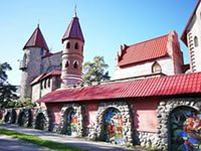 КДНиЗПТелефон/факс: 8(81369)2-14-13Уважаемые родители и дети, будем рады видеть Вас и ответить на Ваши вопросы!Комиссия по делам несовершеннолетних и защите их прав администрации муниципального образования Сосновоборский городской округ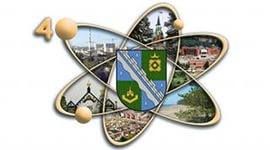 Единый консультационный день в рамках Единого Родительского Дня"Семья - главное в жизни ребенка"состоится22 ноября 2017 годас 17.00 до 19.00в МБОУ «СОШ№4»г. Сосновый Бор, проспект Героев, дом 36На Ваши вопросы ответят специалисты:Никандрова Татьяна Николаевна  - главный специалист, ответственный секретарь  КДНиЗП,Момот Любовь Михайловна  - начальник отдела государственных социальных пособий  КСЗН Сосновоборского городского округа,Елисеева Маргарита Геннадьевна   -  начальник отдела опеки и попечительства администрации Сосновоборского городского округа,Гребенюк Елена Анатольевна - инспектор ОПДН ОУУП и ПДН ОМВД России по г.Сосновый Бор ЛО,Позднякова Александра Юрьевна - главный специалист отдела по молодежной политике администрации Сосновоборского  городского округа,Дерябкина Ольга Анатольевна   - методист по дошкольному образованию отдела развития  муниципальной системы образования Комитета образования Сосновоборского городского округа,Шустрова Наталья Николаевна  - заместитель председателя Комитета образования, начальник отдела развития муниципальной системы образования Сосновоборского городского округа,Барабошкина Елена Анатольевна  - начальник отдела здравоохранения администрации Сосновоборского городского округа,Мащенко Александр Александрович - главный специалист, юрисконсульт юридического отдела администрации Сосновоборского  городского  округа (17 - 18 час.),Овчаров  Сергей Викторович  - заместитель руководителя следственного отдела по г.Сосновый Бор Следственного управления Следственного   комитета России  по Ленинградской области,Анохина Юлия Алексеевна  -  психолог  МАУ «Центр социально-психологической помощи «Семья»,Куликова Елена Николаевна - старший помощник прокурора г.Сосновый Бор ЛО.